VSTUPNÍ ČÁSTNázev moduluVíme, co říkámeKód moduluČJ-m-4/AL16Typ vzděláváníVšeobecné vzděláváníTyp moduluvšeobecně vzdělávacíVyužitelnost vzdělávacího moduluKategorie dosaženého vzděláníM (EQF úroveň 4)L0 (EQF úroveň 4)Vzdělávací oblastiČJ - Český jazykKomplexní úlohaObory vzdělání - poznámkyDélka modulu (počet hodin)12Poznámka k délce moduluPlatnost modulu od30. 04. 2020Platnost modulu doVstupní předpokladyVstupním předpokladem je osvojení odpovídajících očekáváných výstupů RVP ZV v oblasti komunikace a slohu.JÁDRO MODULUCharakteristika moduluVzdělávací modul pokrývá obsahový okruh Komunikace a sloh a je úzce propojen s moduly Mluvíme správně česky a Víme, co píšeme. Žáci se učí využívat různé komunikační strategie v proměnlivých komunikačních situacích, naučí se volit formu mluveného projevu adekvátní účelu textu, a to při respektování slohotvorných činitelů. Využívají přitom znalosti základních charakteristických rysů vybraných funkčních stylů a slohových postupů a útvarů. Za současného respektování zásad jazykové kultury vytvářejí myšlenkově strukturované texty určené k ústní komunikaci.Očekávané výsledky učeníŽák:a) používá v mluveném projevu výrazové prostředky adekvátní komunikační situaci;b) pronese krátký připravený i nepřipravený mluvený projev v různých komunikačních situacích vyžadujících formální i neformální interakci.  Obsah vzdělávání (rozpis učiva)Předmětem modulu je vytváření připravených i nepřipravených mluvených projevů pro různé komunikační situace. Žáci si upevňují a dále rozvíjejí dovednosti zejména v oblasti kladení otázek, formulování odpovědí, monologická vystoupení, vyjádření vlastních stanovisek, vedení a řízení diskuse na různá témata a na různé úrovni formálnosti, komunikace v problematických situacích.Učební činnosti žáků a strategie výukypříprava textů určená k užití pro běžné životní komunikační situacevedení diskusí na různých úrovních formálnostimonologická vystoupení žáků (o vlastní osobě)formální i neformální interakcemodelová komunikace v problematických situacích (kritika, manipulace, konflikt…)nácvik souladu prostředků verbální a nonverbální komunikaceaktivní role vyučujícího – porovnání výhod/nevýhod prostředků užívaných v mluvených projevech, vytváření modelových komunikačních situací…   Zařazení do učebního plánu, ročníkVÝSTUPNÍ ČÁSTZpůsob ověřování dosažených výsledkůPrůběžně je užíváno prvků formativního hodnocení, předmětem hodnocení je zde především dosahovaný pokrok v dovednostech potřebných k uplatnění v běžných mluvených komunikačních situacích, a to s přihlédnutím k individuálním možnostem žáků.Kritéria hodnoceníPři průběžném hodnocení dosahovaných jednotlivých výsledků učení se u obou výsledků učení používá formativní hodnocení, přičemž důraz je kladen na skutečnost, že hodnocení je nástrojem vedoucím ke zvyšování úrovně daných individuálních dovedností žáka. Na konci modulu je žák hodnocen na škále uspěl – neuspěl, a to na základě průběžného   hodnocení. Žák v modulu uspěl, pokud uspěl v každém výsledku učení a)–b).Doporučená literaturaŠtícha, F: O nepřesnosti našeho vyjadřování. Jazyk jako produkt intuitivního myšlení. Praha, Academia 2016.Just, V.: Velký slovník floskulí. Praha, Leda 2009.učebnice a další výukové materiály dle potřeb vyučujícíhoPoznámkyDoporučuje se modul zařadit až po absolvování modulu Mluvíme správně česky.Obsahové upřesněníVV - Všeobecné vzděláváníMateriál vznikl v rámci projektu Modernizace odborného vzdělávání (MOV), který byl spolufinancován z Evropských strukturálních a investičních fondů a jehož realizaci zajišťoval Národní pedagogický institut České republiky. Autorem materiálu a všech jeho částí, není-li uvedeno jinak, je František Brož. Creative Commons CC BY SA 4.0 – Uveďte původ – Zachovejte licenci 4.0 Mezinárodní.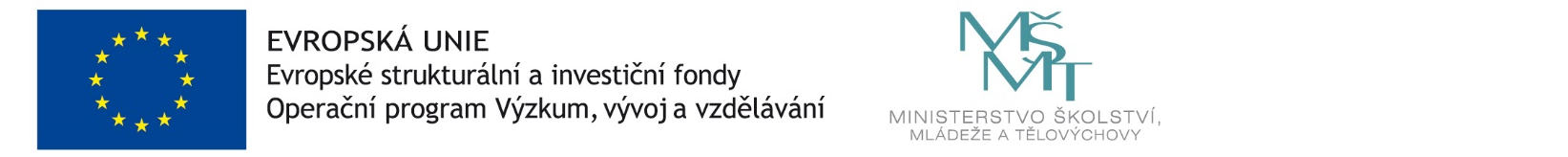 